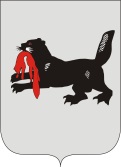 ИРКУТСКАЯ ОБЛАСТЬСЛЮДЯНСКАЯТЕРРИТОРИАЛЬНАЯ ИЗБИРАТЕЛЬНАЯ КОМИССИЯг. СлюдянкаОб организации обучения организаторов выборов и других участников избирательного процесса в Слюдянском муниципальном районе в 2021 году     В целях повышения правовой культуры избирателей, совершенствования системы правового обучения участников избирательного процесса, на основании подпункта «в» пункта 10 статьи 23 и подпункта «в» пункта 9 статьи 26 Федерального закона от 12 июня 2002 года № 67-ФЗ «Об основных гарантиях избирательных прав и права на участие в референдуме граждан Российской Федерации», постановления Избирательной комиссии Иркутской области от 24 января 2019 года №39/300 «О едином комплексе мероприятий по обучению организаторов выборов и других участников избирательного процесса в Иркутской области на 2019–2020 годы», Слюдянская территориальная избирательная комиссияРЕШИЛА:Утвердить план мероприятий по обучению организаторов выборов и других участников избирательного процесса в Слюдянском муниципальном районе на 2021 год (прилагается).Поручить организацию и проведение мероприятий по обучению членов участковых избирательных комиссий, резерва составов избирательных комиссий и других участников избирательного процесса Центру правового обучения при Слюдянской территориальной избирательной комиссии.3. Секретарю Слюдянской  территориальной избирательной комиссии Н.Л. Титовой:– направлять материалы обучающих мероприятий для размещения на Едином портале территориальных избирательных комиссий Иркутской области;– обеспечить своевременный ввод данных по обучению и тестированию членов избирательных комиссий, резерва составов участковых комиссий в задачу «Кадры» подсистемы автоматизации избирательных процессов Государственной автоматизированной системы Российской Федерации «Выборы».Возложить контроль за выполнением настоящего решения на председателя  Слюдянской  территориальной избирательной комиссии Н.Л. Лазареву.Разместить настоящее решение на официальном сайте администрации Слюдянского муниципального района: http://www.sludyanka.ru/ в разделе «Избирательная комиссия».                                                                                                                                              Председатель Слюдянской территориальной избирательной комиссии									       Н.Л. ЛазареваСекретарь Слюдянской территориальной избирательной комиссии									       Н.Л. ТитоваР Е Ш Е Н И ЕР Е Ш Е Н И Е 10 февраля 2021 года№ 3/25 